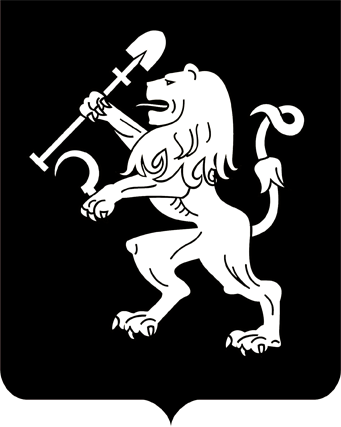 АДМИНИСТРАЦИЯ ГОРОДА КРАСНОЯРСКАПОСТАНОВЛЕНИЕ   Об утверждении Порядка общественного обсуждения проекта муниципальной программы «Повышение эффективности деятельностигородского самоуправления» на 2017 год и плановый период 2018–2019 годовВ соответствии с постановлением Правительства Российской            Федерации от 10.02.2017 № 169 «Об утверждении Правил предоставления и распределения субсидий из федерального бюджета бюджетам субъектов Российской Федерации на поддержку государственных программ субъектов Российской Федерации и муниципальных программ формирования современной городской среды», постановлением Правительства Красноярского края от 30.09.2013 № 517-п «Об утверждении государственной программы Красноярского края «Содействие развитию местного самоуправления», руководствуясь ст. 41, 58, 59 Устава города Красноярска,ПОСТАНОВЛЯЮ:1. Утвердить Порядок общественного обсуждения проекта муниципальной программы «Повышение эффективности деятельности                 городского самоуправления» на 2017 год и плановый период 2018–           2019 годов согласно приложению. 2. Настоящее постановление опубликовать в газете «Городские новости» и разместить на официальном сайте администрации города.3. Постановление вступает в силу со дня вступления в силу               изменений в постановление Правительства Красноярского края                от 30.09.2013 № 517-п «Об утверждении государственной программы Красноярского края «Содействие развитию местного самоуправления», предусматривающих софинансирование за счет средств бюджета субъекта Российской Федерации в 2017 году муниципальных программ, направленных на формирование современной городской среды с учетом требований, установленных Правительством Российской Федерации.4. Контроль за исполнением настоящего постановления возложить на первого заместителя Главы города – руководителя департамента            городского хозяйства Титенкова И.П.Глава города                                                                          Э.Ш. АкбулатовПриложениек постановлениюадминистрации городаот ____________ № _________ПОРЯДОКобщественного обсуждения проекта муниципальной программы «Повышение эффективности деятельности городского самоуправления» на 2017 год и плановый период 2018–2019 годов1. Настоящий Порядок устанавливает форму, порядок и сроки общественного обсуждения проекта муниципальной программы «Повышение эффективности деятельности городского самоуправления»             на 2017 год и плановый период 2018–2019 годов (далее – общественное обсуждение).2. Порядок разработан в целях:1) информирования граждан и организаций о разработанном проекте муниципальной программы «Повышение эффективности деятельности городского самоуправления» на 2017 год и плановый период 2018–2019 годов (далее – проект программы);2) выявления и учета общественного мнения по предлагаемым               в проекте программы решениям;3) подготовки предложений по результатам общественного обсуждения проекта программы.3. Организацию и проведение общественного обсуждения осуществляет департамент городского хозяйства администрации города, ответственный за разработку проекта программы.4. Общественное обсуждение проекта программы предусматривает  рассмотрение проекта программы представителями общественности                с использованием информационно-телекоммуникационной сети              Интернет и общественной комиссией по развитию городской среды  (далее – Комиссия).5. С целью организации проведения общественного обсуждения департамент городского хозяйства администрации города размещает              на официальном сайте администрации города (http:www.admkrsk.ru):1) текст проекта муниципальной программы, выносимой на общественное обсуждение;2) информацию о сроках общественного обсуждения проекта программы;3) информацию о сроке приема замечаний и предложений по проекту программы и способах их предоставления;4) контактный телефон (телефоны) и электронный и почтовый адреса ответственного лица, осуществляющего прием замечаний и предложений, их обобщение по проекту программы (далее – ответственное лицо).6. Общественное обсуждение проекта муниципальной программы проводится в течение 30 календарных дней с даты размещения на официальном сайте администрации города информации, указанной в пунк-те 5 настоящего Порядка.7. Предложения и замечания по проекту программы принимаются в электронной форме по электронной почте и (или) в письменной форме на бумажном носителе в течение 15 календарных дней с даты размещения на официальном сайте администрации города информации, предусмотренной пунктом 5 настоящего Порядка.8. Основным требованием к участникам общественного обсуждения является указание фамилии, имени и отчества (при наличии),               почтового адреса, контактного телефона гражданина (физического            лица), либо наименование, юридический и почтовый адреса, контактный телефон юридического лица, направившего замечания и (или) предложения.9. Все замечания или предложения, поступившие в электронной или письменной форме в результате общественных обсуждений по          проекту программы, не позднее двух рабочих дней после окончания   срока, установленного пунктом 7 настоящего Порядка, вносятся                    ответственным лицом в сводный перечень замечаний и предложений         и размещаются на официальном сайте администрации города.10. Не подлежат включению в сводный перечень и рассмотрению замечания и предложения:1) в которых не указаны фамилия, имя, отчество (последнее – при наличии) участника общественного обсуждения проекта программы;2) неподдающиеся прочтению;3) экстремистской направленности;4) содержащие нецензурные либо оскорбительные выражения;5) поступившие по истечении срока, установленного пунктом 7 настоящего Порядка. 11. Не позднее трех дней до окончания общественного обсуждения Комиссия рассматривает сводный перечень замечаний и предложений  и дает по каждому из них свои рекомендации.Решения Комиссии по итогам общественного обсуждения проекта программы направляются в департамент городского хозяйства администрации города, а также подлежат размещению на официальном сайте администрации города.12. После окончания общественного обсуждения департамент городского хозяйства администрации города дорабатывает проект программы с учетом принятых Комиссией решений.01.03.2017№ 120